Lee el texto: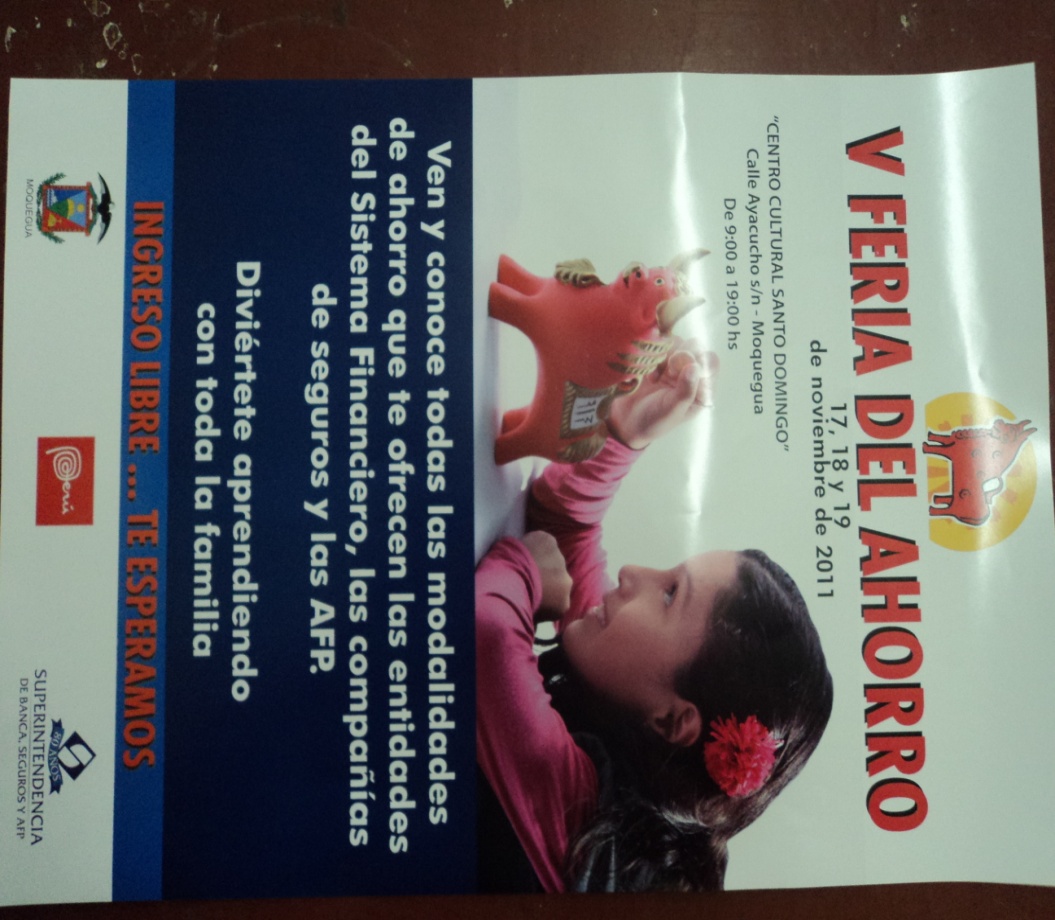 RESPONDE LAS SIGUIENTES PREGUNTAS, MARCA CON X LA RESPUESTA CORRECTA:¿Qué tipo de texto es?Una leyendaUn aficheUna receta¿Para qué fue escrito este texto?Para invitarte		Para dar instrucción 		Para informarte¿Quiénes participan?Los futbolistas		Las familias		Todos en general ¿En qué fecha se realizará el evento?17, 18 y 19 de noviembre		17 y 18 de diciembre		18 y 19 de octubre ¿Quiénes organizan el evento?Municipio Provincial, Superintendencia de Banca y Seguros		Las AFP y compañía de seguros		La Policía Nacional del Perú